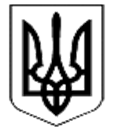 МІНІСТЕРСТВО ОСВІТИ І НАУКИ УКРАЇНИНАКАЗ
Про внесення змін до Порядку зарахування, відрахування та переведення учнів до державних та комунальних закладів освіти для здобуття повної загальної середньої освітиНа виконання частини другої статті 74-1 Закону України «Про освіту», пункту 3 Положення про програмно-апаратний комплекс «Автоматизований інформаційний комплекс освітнього менеджменту», затвердженого постановою Кабінету Міністрів України від 2 грудня 2021 р. № 1255, згідно з пунктом 8 Положення про Міністерство освіти і науки України, затвердженим постановою Кабінету Міністрів України від 16 жовтня 2014 року № 630, та з метою забезпечення належної цифрової взаємодії в системі загальної середньої освіти, НАКАЗУЮ:1. Внести до Порядку зарахування, відрахування та переведення учнів до державних та комунальних закладів освіти для здобуття повної загальної середньої освіти, затвердженого наказом Міністерства освіти і науки України від 16 квітня 2018 р. № 367,зареєстрованого в Міністерстві юстиції України 05 травня 2018 р. за № 564/32016, зміни що додаються.2. Директорату цифрової трансформації (Швадчак Василина-Роксолана) забезпечити подання цього наказу на державну реєстрацію до Міністерства юстиції України в установленому законодавством порядку.3. Департаменту забезпечення документообігу, контролю та інформаційних технологій (Єрко І.) зробити відмітки в справах архіву.4. Контроль за виконанням цього наказу покласти на заступника Міністра з питань цифрового розвитку, цифрових трансформацій і цифровізації Завгороднього Д.5. Цей наказ набирає чинності з дня його офіційного опублікування.ЗАТВЕРДЖЕНО
Наказ Міністерства освіти і науки___________________ № ____Зміни, що вносяться до Порядку зарахування, відрахування та переведення учнів до державних та комунальних закладів освіти для здобуття повної загальної середньої освіти1. У розділі І:1) абзац восьмий  пункту 2 викласти у такій редакції «Інші терміни вживаються у значеннях, наведених в Законах України «Про освіту», «Про загальну середню освіту», «Про електронні довірчі послуги», «Про електронні документи та електронний документообіг», Положенні про програмно-апаратний комплекс «Автоматизований інформаційний комплекс освітнього менеджменту», затвердженому постановою Кабінету Міністрів України від 2 грудня 2021 р. № 1255 (Офіційний вісник України, 2021 р., № 96, ст. 6182).»;2) пункт 4 викласти у такій редакції:«4. Для зарахування дитини до закладу освіти одним із її батьків чи повнолітньою особою, яка має намір здобувати освіту, до закладу освіти подається заява та додатки до неї (їх скановані копії чи фотокопії), а саме:1) копія (сканована копія чи фотокопія) свідоцтва про народження дитини або документа, що посвідчує особу повнолітнього вступника, який має намір здобувати загальну середню освіту;2) копія (сканована копія чи фотокопія) медичної довідки за формою первинної облікової документації № 086-1/о «Довідка учня загальноосвітнього навчального закладу про результати обов’язкового медичного профілактичного огляду», затвердженою наказом Міністерства охорони здоров’я України від   16 серпня 2010 року № 682, зареєстрованим в Міністерстві юстиції України   10 вересня 2010 року за № 794/18089;3) копія (сканована копія чи фотокопія) відповідного документа про попередньо здобутий рівень освіти (за наявності);У разі наявності та за бажанням заявника до заяви про зарахування може бути вказано реквізити чи додано копії (сканована копія чи фотокопія):висновку про комплексну чи повторну комплексну психолого-педагогічну оцінку розвитку дитини;одного з документів, визначених абзацами третім - сьомим пункту 8 Порядку ведення обліку дітей дошкільного, шкільного віку та учнів, затвердженого постановою Кабінету Міністрів України від 13 вересня 2017 р. № 684 (Офіційний вісник України, 2017 р., № 76, ст. 2325), що підтверджує місце проживання дитини чи одного з її батьків, інших законних представників на території обслуговування закладу освіти.Заява про зарахування та додатки до неї за вибором заявника можуть подані:особисто (нарочно) або електронною поштою, факсом, іншими засобами електронного зв’язку;з використанням Автоматизованого інформаційного комплексу освітнього менеджменту (далі – АІКОМ).У разі подання заяви про зарахування та додатків до неї особисто (нарочно) або електронною поштою, факсом, іншими засобами зв’язку, така заява заповнюється за зразком, визначеним додатком 1 до цього Порядку. При поданні заяви про зарахування особисто (нарочно) особа заявника встановлюється згідно з пред’явленим документом, що посвідчує його особу заявника), а при поданні електронною поштою, факсом, іншими засобами електронного зв’язку до заяви додається копія (сканована копія чи фотокопія) такого документу. Заяви про зарахування, подані особисто (нарочно) або електронною поштою, факсом, іншими  засобами електронного зв’язку, вносяться до АІКОМ для перевірки поданої в ній інформації і обліку дітей шкільного віку та учнів закладу освіти відповідно до законодавства. Подання заяви про зарахування з використанням АІКОМ здійснюється шляхом її створення у відповідному програмному модулі АІКОМ та автоматичного перетворення програмними засобами інформації, наведеної в ній, в електронний документ у форматі PDF, а також підпису заяви про зарахування кваліфікованим електронним підписом заявника та її надіслання програмними засобами АІКОМ до закладу освіти.Разом із заявою про зарахування програмними засобами АІКОМ надсилаються документи, визначені підпунктами 1 - 4 цього пункту, що створюються програмними засобами АІКОМ шляхом електронної інформаційної взаємодії з іншими інформаційними системами та/або завантажуються заявником у зручному для нього форматі (кожен документ - окремим файлом) та перетворюються програмними засобами АІКОМ на формат PDF.У випадку подання висновку про комплексну (чи повторну) психолого-педагогічну оцінку розвитку дитини, перевірка його достовірності здійснюється закладом освіти з використанням АІКОМ шляхом електронної інформаційної взаємодії з системою автоматизації роботи інклюзивно-ресурсних центрів, що функціонує відповідно до Положення про систему автоматизації роботи інклюзивно-ресурсних центрів, затвердженого наказом Міністерства освіти і науки України від 02 листопада 2020 року № 1353, зареєстрованого в Міністерстві юстиції України 08 січня 2021 р. за № 24/35646.Зарахування до закладу освіти здійснюється відповідно до наказу який автоматично генерується після внесення відповідної інформації в АІКОМ.».3) У пункті 5:абзац перший доповнити новим реченням такого змісту:«У випадку подання цих документів, перевірка їх достовірності здійснюється закладом освіти з використанням АІКОМ.»;абзац третій викласти у такій редакції:«У випадку відсутності документів (копій документів) або інформації про них в АІКОМ чи Єдиній державній електронній базі з питань освіти (далі – Електронна база), що підтверджують наявність попередньо здобутого рівня освіти або попередніх результатів оцінювання, такі результати можуть бути встановлені (за необхідності) відповідно до пункту 4 розділу II Положення про індивідуальну форму здобуття повної загальної середньої освіти, затвердженого наказом Міністерства освіти і науки України від 12.01.2016     № 8, зареєстрованого в Міністерстві юстиції України 03 лютого 2016 р. за       № 184/28314.»;4) В абзаці третьому пункту 6 слова «(чи витягу з протоколу засідання психолого-медико-педагогічної консультації)» виключити;5) Пункт 7 викласти  у такій редакції:«7.Інформація про закріплену за закладом територію обслуговування, спроможність закладу освіти, кількість учнів у кожному класі та відповідно наявність вільних місць у кожному з них обов’язково вноситься в АІКОМ та оприлюднюється на інформаційному стенді закладу освіти та на його вебсайті (у разі відсутності вебсайту закладу освіти – на вебсайті органу, у сфері управління якого перебуває заклад освіти) щороку впродовж двох робочих днів з дня прийняття відповідного рішення, але не пізніше ніж за місяць до початку прийому заяв закладами освіти.Інформація про наявність вільних місць оновлюється та оприлюднюється в АІКОМ, на інформаційному стенді закладу освіти та на його вебсайті (у разі відсутності вебсайту закладу освіти – на вебсайті органу, у сфері управління якого перебуває заклад освіти) впродовж двох робочих днів з дня появи вільного (вільних) місця (місць) протягом календарного року.»;6) Пункт 8 доповнити словами «та «Про освіту»;7) Пункти 10, 11 викласти у такій редакції:«10. Переведення учня до іншого закладу освіти та внесення інформації про таке переведення до АІКОМ здійснюється відповідно до розділу III цього Порядку на підставі наказу керівника закладу освіти.11. Відрахування учня із закладу освіти та внесення інформації про таке відрахування до АІКОМ здійснюється відповідно до розділу IV цього Порядку на підставі наказу керівника закладу освіти.»;2. У розділі II:У пункті 1 глави 1 в абзаці першому слово «особисто» та абзац третій виключити;В абзаці другому пункту 2 глави 1 після слова «прізвищ» доповнити словами «автоматично створюється в АІКОМ та»;Абзац третій пункту 2 глави 1 викласти у такій редакції:«Діти зараховуються на вільні місця до закладу освіти за умови відсутності в АІКОМ інформації про їх зарахування до іншого  закладу освіти або наявності в АІКОМ інформації про відрахування із закладу освіти.»;У пункті 4 глави 1 після слів «цієї глави» додати слова  «з одночасним внесенням відповідної інформації в АІКОМ»;Абзац другий пункту 5 глави 1 після слова «невідкладно» доповнити словами «та з використанням наявної інформації про вільні місця, отриманої з АІКОМ»;Пункт 7 глави 2 після слів «на вільні місця» доповнити словами  «з одночасним внесенням відповідної інформації до АІКОМ».3. Розділ III викласти у такій редакції:«III. Переведення учнів між закладами освіти1. Для переведення учня з одного закладу освіти до іншого учень чи один з його батьків (для учнів, які не досягли повноліття) має переглянути наявність місць у бажаному закладі освіти та подати заяву про зарахування на вільне місце з використанням АІКОМ чи особисто (нарочно), електронною поштою, факсом, іншими засобами електронного зв’язку. Керівник закладу освіти упродовж п’яти робочих днів з дати отримання заяви про зарахування має внести її в АІКОМ (у разі подання особисто (нарочно), електронною поштою, факсом, іншими засобами електронного зв’язку), розглянути її та надати відповідь про зарахування або обґрунтовану відмову в зарахуванні учня. При позитивному рішенні про зарахування, керівник закладу освіти змінює статус заяви про зарахування для автоматичного формування запиту до закладу освіти, в якому наразі учень здобуває загальну середню освіту, про переведення учня. Відповідна інформація відображається в кабінеті батьків в обраному ними сервісі для можливості підпису ними заяви засобами кваліфікованого електронного підпису. 2. Заклад освіти, з якого переводиться учень, отримує заяву батьків про переведення, яка формується автоматично по запиту про переведення учня закладу освіти, що розглянув заяву про зарахування до нього. На підставі заяви та запиту про переведення упродовж одного робочого дня керівник закладу освіти видає наказ про відрахування учня та вносить в АІКОМ відповідну інформацію про відрахування учня для зарахування його до іншого закладу освіти.3. Упродовж одного робочого дня з дня внесення в АІКОМ інформацію про відрахування учня для зарахування його до іншого закладу освіти керівник такого закладу освіти зобов’язаний видати наказ про зарахування учня з одночасним внесенням цієї інформації в АІКОМ.».4. Абзац другий пункту 1 розділу IV після слів «закладу освіти» доповнити словами «та з одночасним внесенням цієї інформації в АІКОМ».Генеральний директор                                     директорату цифрової                                 Василина-Роксолана ШВАДЧАКтрансформації 	  _______ 20____ м. Київ                         № ______Міністр                   Оксен ЛІСОВИЙ